Application Information	Education*If yes, to obtain a credential from AMS you must submit an equivalency evaluation of your degree at the time of your credential recommendation.*Home schooled applicant:  In order for an AMS Associate credential to be issued, AMS must be able to verify that the adult learner graduated from a school with recognized accreditation, or received a GED.EmploymentPlease list the last three places of employment beginning with the most recent employer first.Name of Employer:  ______________________________________________________Title/Position: ___________________________________________________________Dates: _____________________________________Name of Employer:  ______________________________________________________Title/Position: ___________________________________________________________Dates: _____________________________________Name of Employer:  ______________________________________________________Title/Position: ___________________________________________________________Dates: _____________________________________Reference forms will be sent to you after we process your application.  Please do not submit any references with this application.  Three letters of reference are required for acceptance in the program.   How did you learn about our program?   Internet/ADMTEI Website/Facebook ________________________________________________   Referred by a friend _____________________________________________________________   Referred by a school ____________________________________________________________   American Montessori Society (AMS)   Flyer/Brochure (Where?) _________________________________________________________   Previous Lecture/Seminar (Where/When?) ___________________________________________   Other ________________________________________________________________________An Application Fee of $100 must accompany this application.The application fee may be paid by check/money order to ADMTEI,  PayPal on the application page of www.admtei.org or credit card (please call the office).The application fee is non-refundable.Disclaimer and SignatureI certify that my answers are true and complete to the best of my knowledge. If this application leads to enrollment, I understand that false or misleading information in my application may result in my release.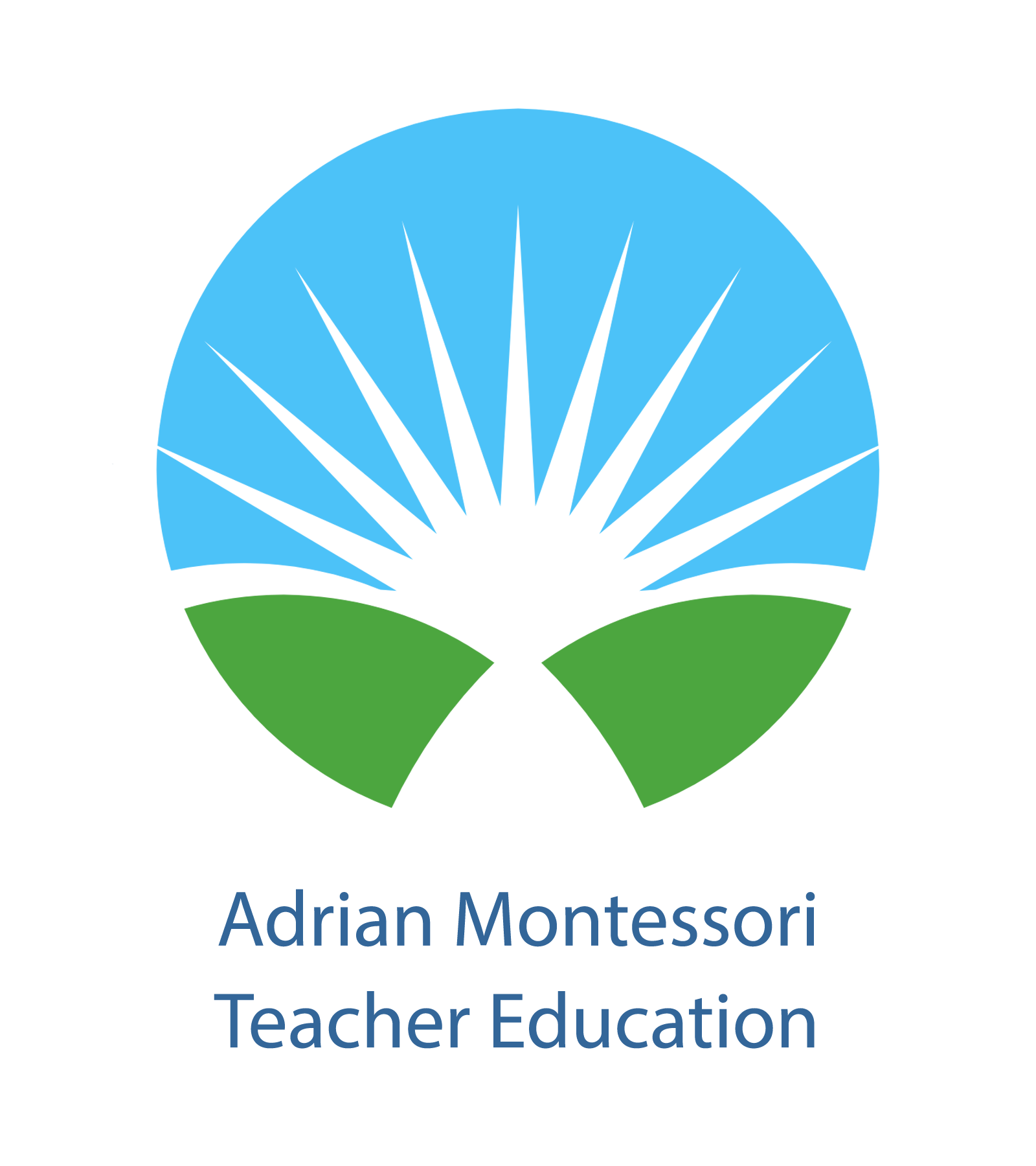 APPLICATIONMontessori Early Childhood Certification ProgramFull Name:Date:LastFirstMAddress:Street AddressApartment/Unit #CityStateZIP CodeCell Phone:Work Phone:Email Address:Are you at least 18 years of age?YESNOAre you a citizen of the United States?YESNOHigh/Home School*:Graduation date:College/University:Years attended:      1   2    3    4    5+Did you graduate?YESNOGraduation date:  (Month/Year)Degree and Major:Is your degree from another country other than the United States?YES*NOHave you received State Teacher Certification?YESNOMontessori Workshops/SeminarsSignature:Date: